Олимпиада школьников РАНХиГС при Президенте РФ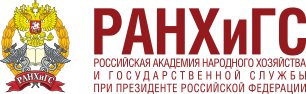 Олимпиада включена в Перечень олимпиад школьников, дающих льготы при поступлении в высшие учебные заведения РФ.ОЛИМПИАДУ ПРОВОДИТ  Российская академия народного хозяйства и государственной                                                           службы при Президенте РФ    Победителям и призерам олимпиады предоставляется возможность повышения балла ЕГЭ по профильному предмету до 100 баллов и зачисления в РАНХиГС без вступительных экзаменов. Победители и призеры заочного этапа при учете индивидуальных достижений получают дополнительные пять баллов к сумме ЕГЭ. Всем победителям и призерам каждого из этапов Олимпиады вручаются Дипломы     Участники, победители и призеры Олимпиады ежегодно становятся студентами Президентской академии.КТО УЧАСТВУЕТ     8-11 классыУРОВЕНЬ ОЛИМПИАДЫ  1 (первый)СРОКИ         Регистрация: с 21 сентября по 18 ноября  2019 г.
          Отборочный (заочный) этап: с 25 октября по 18 ноября  2019 г.
          Результаты отборочного (заочного) этапа: 17 декабря  2019 г.
          Регистрация на заключительный (очный) этап: с 17 декабря 2019 года по 12 января 2020 г.
          Заключительный (очный) этап: февраль 2020 г.
 С 21 сентября открыта  регистрация участников на сайте олимпиады.  Для удобства на сайте есть небольшая видеоинструкция по регистрации и участию в отборочном (заочном) этапе.  https://olymp.ranepa.ru/shkolnik/olimpiada/registratsiya?registerпервый (отборочный) этап    Участники выполняют задания дома и загружают работы в Личный кабинет. Победители и призеры получают +5 баллов к сумме ЕГЭ при поступлении в РАНХиГС
второй (заключительный) этап     Ежегодно заключительный (очный) этап проводится в течение нескольких дней для победителей и призеров отборочного (заочного) этапа, а также победителей и призеров заключительного (очного) этапа прошлого года.     Участники выполняют задания на площадках проведения. Победители и призеры получают право на повышение балла ЕГЭ до 100 и зачисления в Академию без вступительных испытанийВ 2019–2020 учебном году заключительный (очный) этап будет проведен на следующих площадках:Московский кампус Академии (г. Москва)Брянский филиал РАНХиГС (г. Брянск)Владимирский филиал РАНХиГС (г. Владимир)Волгоградский институт управления – филиал РАНХиГС (г. Волгоград)Дальневосточный институт управления – филиал РАНХиГС (г. Хабаровск)Западный филиал РАНХиГС (г. Калининград)Казанский филиал РАНХиГС (г. Казань)Среднерусский институт управления – филиал РАНХиГС (г. Орел)Пермский филиал РАНХиГС (г. Пермь)Поволжский институт управления – филиал РАНХиГС (г. Саратов)Северо-Западный институт управления – филиал РАНХиГС (г. Санкт-Петербург)Сибирский институт управления – филиал РАНХиГС (г. Новосибирск)Уральский институт управления – филиал РАНХиГС (г. Екатеринбург)Читинский филиал РАНХиГС (г. Чита)Южно-Российский институт управления – филиал РАНХиГС (г. Ростов-на-Дону)         Подробная информация о прохождении второго этапа на сайтеhttps://www.ranepa.ru/shkolnik/olimpiada/ochnyj-etapкак подготовитьсяЗадания прошлых лет   https://www.ranepa.ru/shkolnik/olimpiada/olimpic-archiveПоложение об олимпиаде https://www.ranepa.ru/shkolnik/olimpiada/dokumenty-ob-olimpiadeБолее подробную информацию читайте на официальном сайте РАНХ и ГС www.ranepa.ru/shkolnik/olimpiada Еще больше информации об Олимпиаде – в официальной группе ВКонтакте https://vk.com/olymp.ranepa